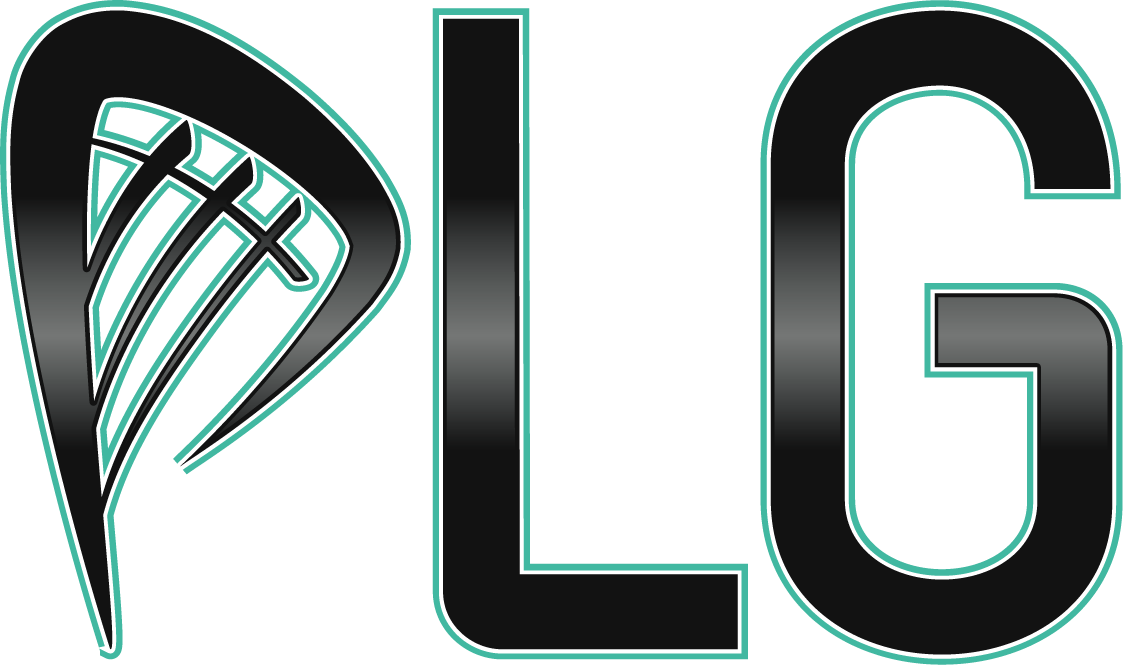 The Premier Lacrosse Group 2019 Summer Travel Team Tournament Guide 14U / 12UProgram Director: Mark Greaney: greaney@premierlacrossegroup.com | PH: 248.765.9648Director of Operations: L’Meese Greaney: info@premierlacrossegroup.com | PH: 317.607.3957_________________________________________________________________________________________________________________________________
Congratulations on your selection to be a member of The Premier Lacrosse Group’s travel program. Please find enclosed all the details and information necessary to ensure the best experience possible. Room blocks were made for your convenience, but please feel free to choose a hotel that suits your needs best. We will send out tournament schedules and play times as they are made available; typically, 3-5 days prior to the event. Please do not hesitate to contact us if you have any questions, and thanks again for choosing The PLG._________________________________________________________________________________________________________________________________Summer Travel GuidePRACTICESPractices will take place at High Velocity Sports (46245 Michigan Ave., Canton, MI 48188) Tuesdays and Thursdays beginning Tuesday, June 4th and continuing until Tuesday, July 16th. The teams will practice from 5:30 – 7:00 p.m. No practices will be held on the Tuesday the week of the Chicago Cup (June 18), the Thursday before Niagara (July 18), or 4th of July week/weekend. BOOKING A HOTEL ROOMThe Premier Lacrosse Group has hotel room blocks at each of our tournaments. The booking process varies by hotel. The prices, hotel block name, and deadlines are detailed throughout the document for each tournament individually.Players must be accompanied by at least one parent/guardian in order to check-in to the hotel. Please let us know if players will be sharing rooms so we have a parent contact for each player. Regardless of where you stay, please keep driving times in mind. Timetables and suggested field arrival times will be sent out closer to the event dates.Attendance & CancellationsAttendance at PLG practices and tournaments is expected and players who might miss an event should notify us. Our rosters are often due weeks before tournaments, so any last-minute cancellations can cause issues. If you are not able to make it to a practice or tournament, please let us know as soon as possible. TOURNAMENT INFORMATION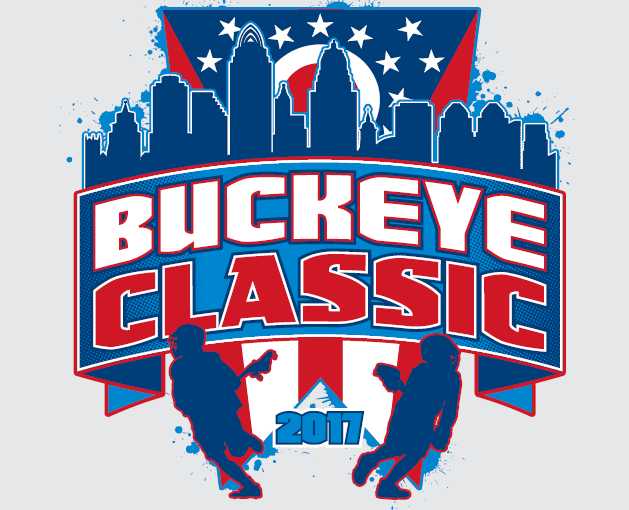 Trilogy Buckeye Classic   - Tournament website: www.trilogylacrosse.comDate: Saturday, June 22-23Tournament Location: Voice of America Metropark7850 VOA Park Dr. West Chester, OH 45069Hotel Information: Cincinnati Marriott North 6189 Mulhauser Rd West Chester, OH, 45069 - $145/ntCLICK HERE TO MAKE YOUR RESERVATION for Cincy MarriottQuality Inn - 8567 Cincinnati Dayton Rd West Chester, OH, 45069 = $119/ntCLICK HERE TO MAKE YOUR RESERVATION for Quality InnOther Events:We will try to schedule meals together as often as possible but varying schedules make it difficult to pre-plan reservations and timing. We will provide a list of nearby restaurants and keep the team updated on the plans and timing as the event draws near.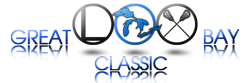 - Trilogy Great Lax Bay Classic -Tournament website: www.trilogylacrosse.comDate: Saturday, June 29th – Sunday, June 30th Tournament Location: Saginaw Township Soccer Association3575 McCarty Road Saginaw, MI 48603Hotel Information: Hampton Inn – 2695 Titattabawasee Rd Saginaw, MI - $175/ntFour Points – 4960 Towne Centre Rd Saginaw, MI - $165/ntTowneplace Suites – 5368 Cardinal Square Blvd Saginaw, MI - $159/ntVisit the GLBC Hotel ListIn the RESERVATIONS box, type “PLG2”. You will see the list of properties below. To book, click on the linked name of the hotel. Other Events:We will try to schedule meals together as often as possible but varying schedules make it difficult to pre-plan reservations and timing. We will provide a list of nearby restaurants and keep the team updated on the plans and timing as the event draws near.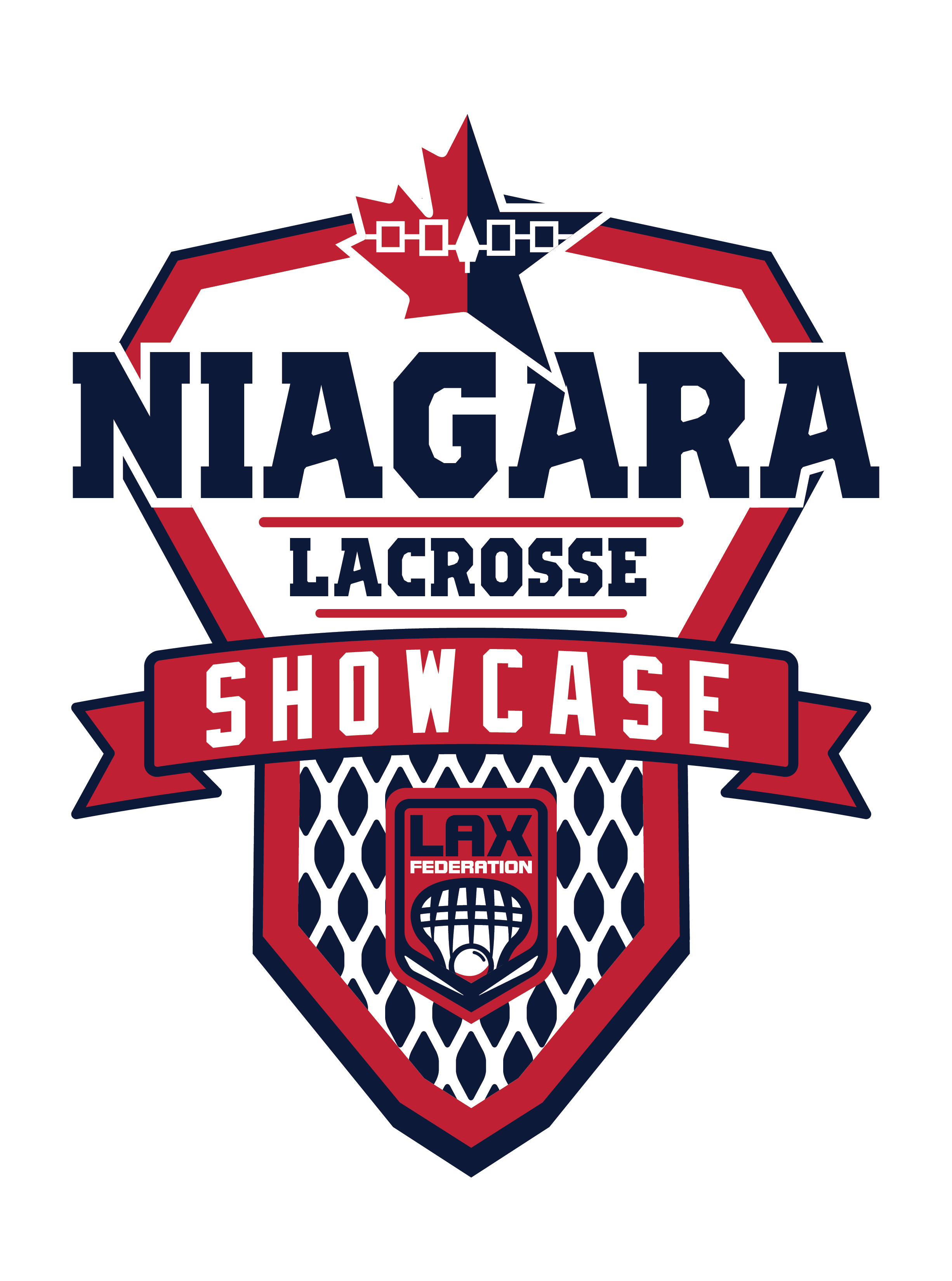 -Niagara Lacrosse Showcase & Invitational-Tournament Website: https://laxfederation.com/events/Date: July 20-21, 2019 (Invitational)Tournament Location:  Old Fort Niagara, Youngstown, NYHotel Information: (Cut-off Date – 4/24/19)Home 2 Suites by Hilton - 48 Freeman Road Building A, Williamsville, NY 14221- $161/ntReservation Link Group Code: 98698Comfort Inn University Amherst - 1 Flint Rd Amherst NY 14226 - $153/ntReservation Link Group Code: 98332Tru by Hilton - 48 Freeman Road Building B, Williamsville, NY 14221 - $161/ntReservation Link Group Code: 98703Sleep Inn Buffalo Amherst - 75 Inn Keepers Lane Amherst, NY 14228 - $141/ntReservation Link Group Code: 98326Please remember to book hotels in advance and notify us if you cannot attend a tournament.  Any scheduling, booking or general questions can be directed to either Coach Greaney at 248.765.9648/Greaney@premierlacrossegroup.com or L’Meese at 317.607.3957/ info@premierlacrossegroup.com.Go PLG!